Спортивными состязаниями отметил День Государственного флага Российской Федерации Усть-Удинский районЕжегодно в нашей стране 22 июня отмечается  День Государственного флага Российской Федерации. В этот день традиционно проходят торжественные шествия, патриотические мероприятия, спортивные соревнования. 2020-ый год не стал исключением. Несмотря на сложную ситуацию с пандемией, 22 августа на стадионе п.Усть-Уда состоялись соревнования по 3-м видам спорта (стритбол, мини-футбол, русский жим). Мероприятия проводились на свежем воздухе с соблюдением санитарных правил и норм. Приветственным словом открыли соревнования заместитель мэра по социальным вопросам Черных Ольга Ивановна  и начальник отдела по делам молодежи и спорта администрации Усть-Удинского района Понхожиева Людмила Эрдыниевна. Спортивный задор и желание добиться победы для всей команды охватили участников с первых минут соревнований по стритболу. Это командный вид спорта, успех в котором зависит не только от уровня физической подготовленности каждого игрока и его скоростных возможностей, но и главным образом от подготовленности всей команды, взаимопонимания и слаженности. В ходе упорной соревновательной борьбы на первое место среди девушек вышла команда «Усть-Уда» (Соболева Анастасия, Ноговицына Наталья, Файзрахманова Оксана), второе не менее почётное место завоевала команда «Адреналин» (Пинигина Анна, Пинигина Варвара, Константинова Елена), третье место досталось команде «Каткон» (Максутова Юлия, Миронова Кристина, Моставенко Лариса, Гусева Татьяна). Среди юношей 1 место заняла  команда «ЦСКА» (Лбов Никита, Вологжин Максим, Шипицын Кирилл), 2 место – команда «Кипиш» (Реутов Роман, Пешков Глеб, Несмеянов Никита, Гуринов Данил, Непомнящих Андрей), 3 место – команда «Кавасаки» (Иванов Глеб, Кузнецов Михаил, Евдокимов Сергей).Соблюдая технику и правила,  на второй площадке тренер МБУ «Спортивная школа Усть-Удинского района» организовал соревнования по «русскому жиму». 16 участников разных возрастов и весовых категорий показали свою силу и спортивные навыки, доказав, что не перевелись ещё богатыри. В весовой категории 40-60 кг лучшим стал Иванов Глеб (п.Усть-Орда), 2 место  у  Реутова Романа (п.Усть-Уда), а Непомнящих Андрей (с.Средняя Муя) занял 3-е место.  В весовой категории 60-80 кг – 1 место Митруев Георгий (п.Усть-Уда), 2 место – Амалбеков Эльдиар (п.Балаганск), 3 место – Даниленко Егор (п.Усть-Уда). В весовой категории 80 кг и выше призовые места поделили между собой  Амалбеков Данияр (п.Балаганск) – 1 место, Мокров Андрей (п.Усть-Уда) – 2 место, Мокрецов Андрей (п.Усть-Уда) – 3 место.На протяжении всего дня кипели нешуточные страсти на третьей площадке, где проходили состязания по мини-футболу. Забитые или пропущенные мячи в ворота вызывали бурю эмоций у игроков и их наставников. Внимательность судьи соревнований не давала спортсменам нарушать правила. Игры были поистине увлекательными – с красивыми голами и комбинациями. Самой зрелищной игрой стала игра за 1-е место. С первой до последней минуты игра держала футболистов в напряжении. В результате упорной борьбы среди младшей возрастной категории одержала победу команда Балаганск-359 (Ермаков Илья, Иванов Роман, Иванов Артем, Мезенцев Сергей, Куракин Родион, Баклагин Кирилл, Степутенко Захар), 2 место – «Фиаско» п.Усть-Уда (Гамаюнов Николай, Назаров Василий, Пляскин Михаил, Кияткин Александр, Пляскин Евгений), 3 место - «Торнадо» (Шипицин Никита, Караульных Вадим, Вологжин Денис, Купряков Денис, Лоншаков Кирилл, Данилкин Александр, Касьян Дмитрий). Среди старшей возрастной категории на 1 место достойно вышла команда БГК-359 (Амалбеков Эльдияр, Полосухин Александр, Верхатуров Валерий, Амалбеков Данияр, Ступин Руслан, Клепиков Алексей, Клепиков Евгений), на 2 место – команда «Штурм» (Постников Павел, Лесняк Сергей, Дугенец Виктор, Петров Владислав, Апёкин Александр) и на 3-м месте - команда «Усть-Уда (2)» (Кошкарёв Михаил, Морозов Лев, Шипицин Николай, Шорохов Владимир, Гамаюнов Никита). Футбол – не просто игра. Футбол – это радость, это удовольствие, это восторг!Но и на этом соревнования, посвященные «Дню Государственного флага Российской Федерации» не закончились. Спортивные баталии продолжились и на второй день, но уже на берегу р.Ангара. Впервые за несколько месяцев после карантина сразились на соревнованиях по пляжному волейболу 14 команд. Активное участие в организации и проведении спортивного мероприятия принимали добровольцы в сфере спорта Пушмина Евгения и Бердникова Анастасия.Пляжный волейбол – это вид спорта, который вызывает восторг и необыкновенную заинтересованность у многих людей. Каждый матч заставляет испытывать неподдельные эмоции. Бурная разминка показала, что все настроены на победу и готовы бороться за каждое очко. Серьёзный подход ребят к волейболу был виден уже в первой игре, каждый различными способами не давал упасть мячу на своей площадке. Главной задачей для участников было не ошибиться при приёме мяча и подать таким образом, чтобы соперник не догадался, куда он приземлится и не смог отбить. Последняя игра была самая волнующая. Ребята старались быть спокойными и не допускать ошибок. Наставники видели усталость и переживания своих подопечных, подбадривали и давали установки на игру. Мощные, точные подачи и хладнокровные мягкие обманные ходы, вот чем был наполнен матч за призовое место. Но, как бы обе команды не старались, первое место только для одной. И в этом году победителем соревнований стала команда «Лунтики» (Колпаченко Александр – п.Балаганск, Данил Степутенко – г.Владивосток, Гусева Татьяна – п.Усть-Уда). Второе место отвоевала команда «Молька» (Достовалов Максим, Сыренова Виктория, Черных Игорь), на третьем месте команда «Байкал» (Шляхов Андрей, Мартын Слава, Галагуз Инна, Шляхова Ирина). Море эмоций, отличное настроение и спортивный отдых, вот чем наградили соревнования, посвященные «Дню Государственного флага Российской Федерации» всех участников соревнований. Награждая победителей, приятно было осознавать, что вручаем медали и кубки именно в такой значимый для нас всех праздник «День Государственного флага Российской Федерации». Государственный флаг является официальным символом нашей страны, частичкой нашей Родины, олицетворением ценности нации, верности, честности, мужества. Под этим флагом идет по жизни наше юное поколение и, надеемся, что они сохранят славные традиции служения Отечеству и внесут весомый вклад в укрепление мощи и процветания нашего государства. А для этого необходимо сохранить самое ценное в жизни человека – это здоровье! Лучшая пропаганда здорового образа жизни – это занятия физкультурой и спортом. Велика, неоценима роль школы в воспитании подрастающего поколения. Через неё проходят дети, и от того, как учитель сможет привить стойкую любовь к физической культуре и спорту, зависит, насколько крепким, здоровым, волевым вступит в жизнь наше молодое поколение.                                                                                                                    Людмила Понхожиева,                                                                                                 начальник отдела  по делам                                                                                                                молодежи и спорта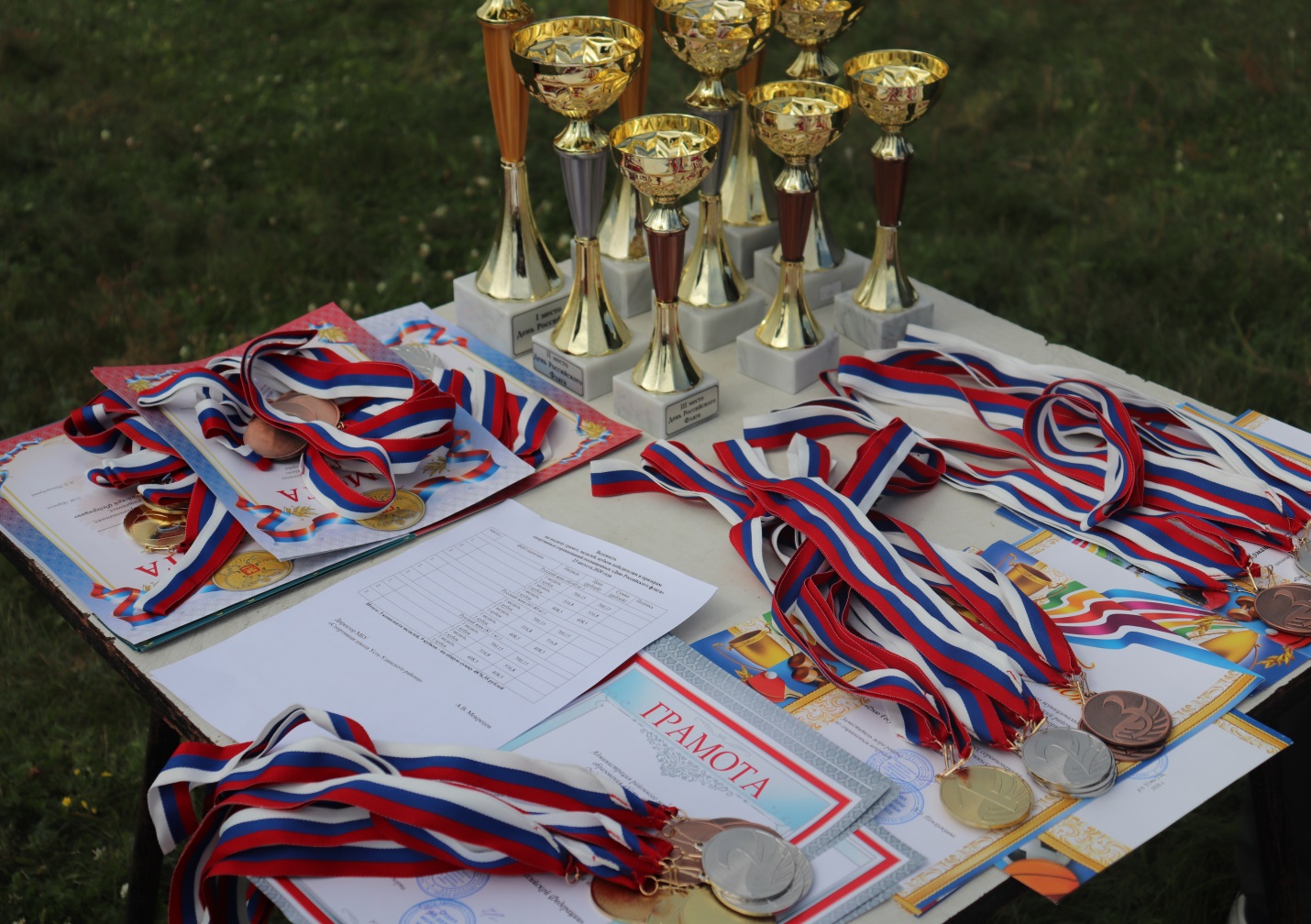 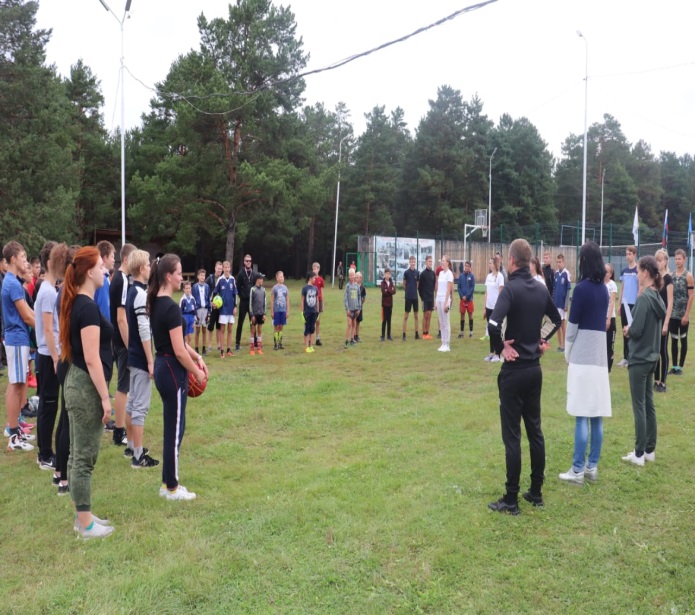 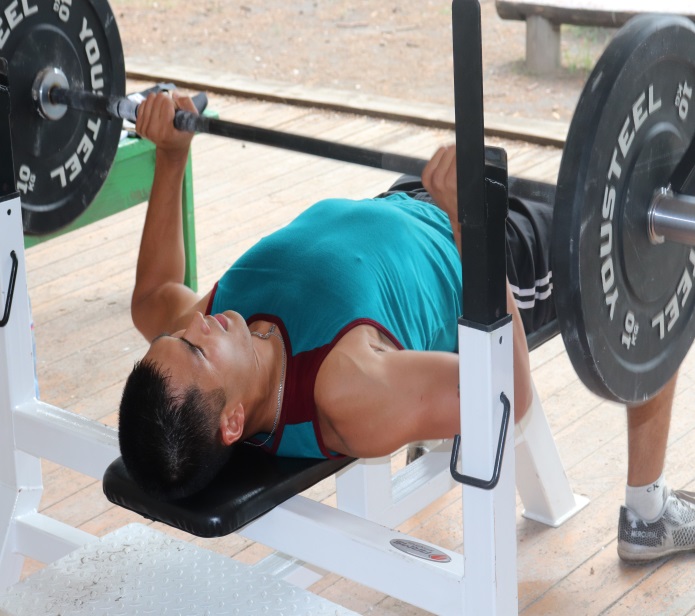 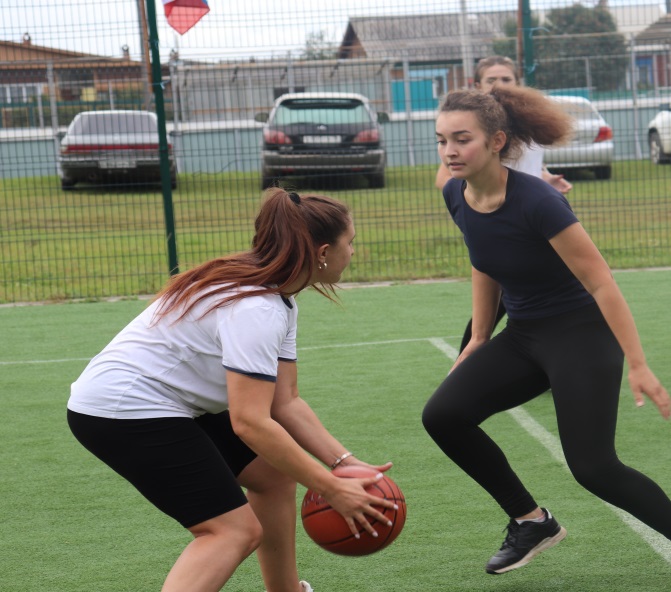 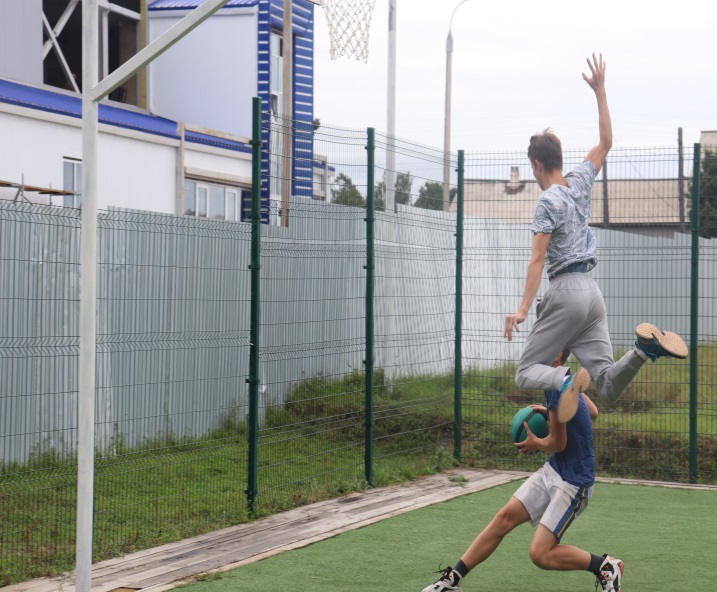 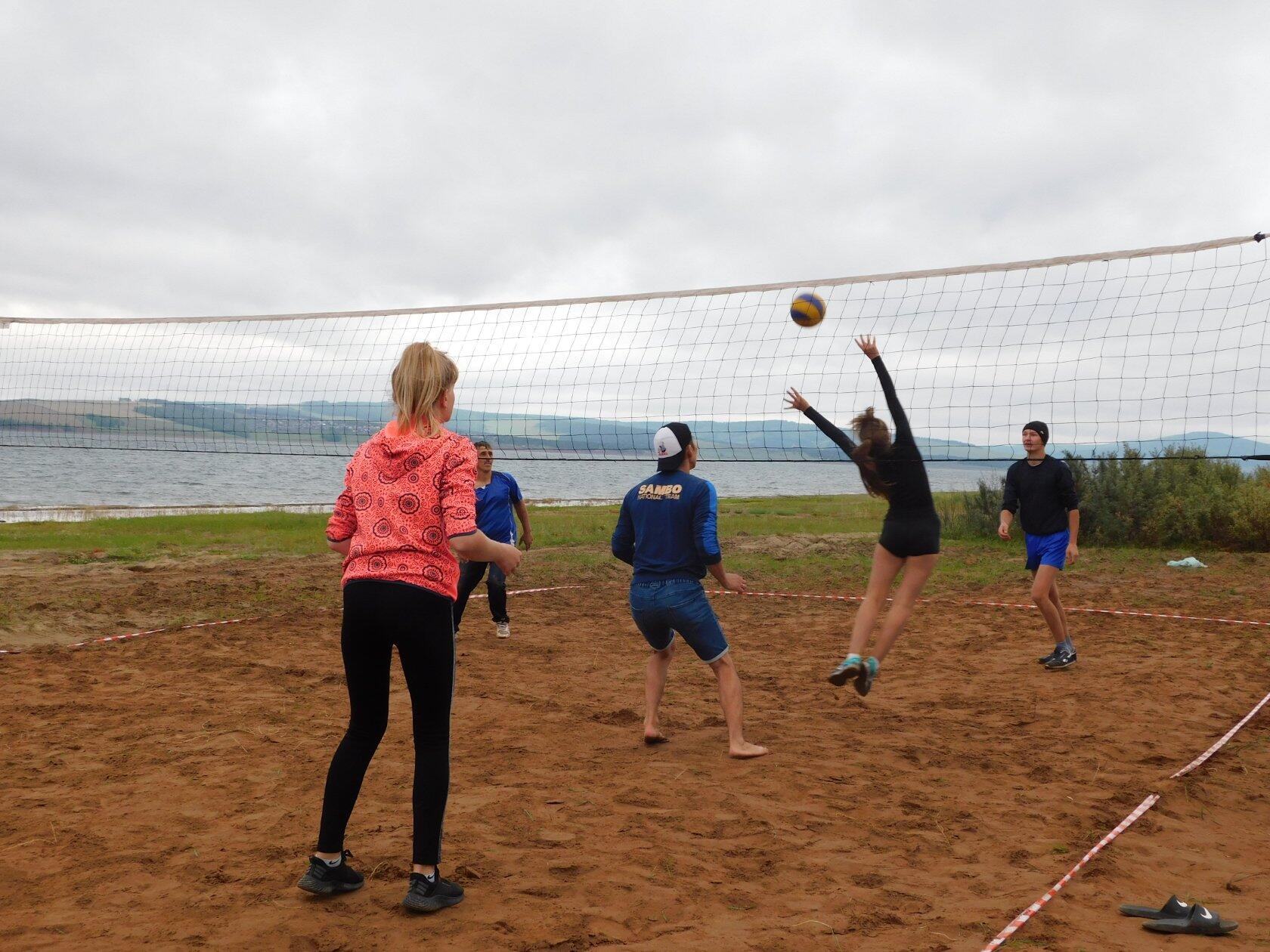 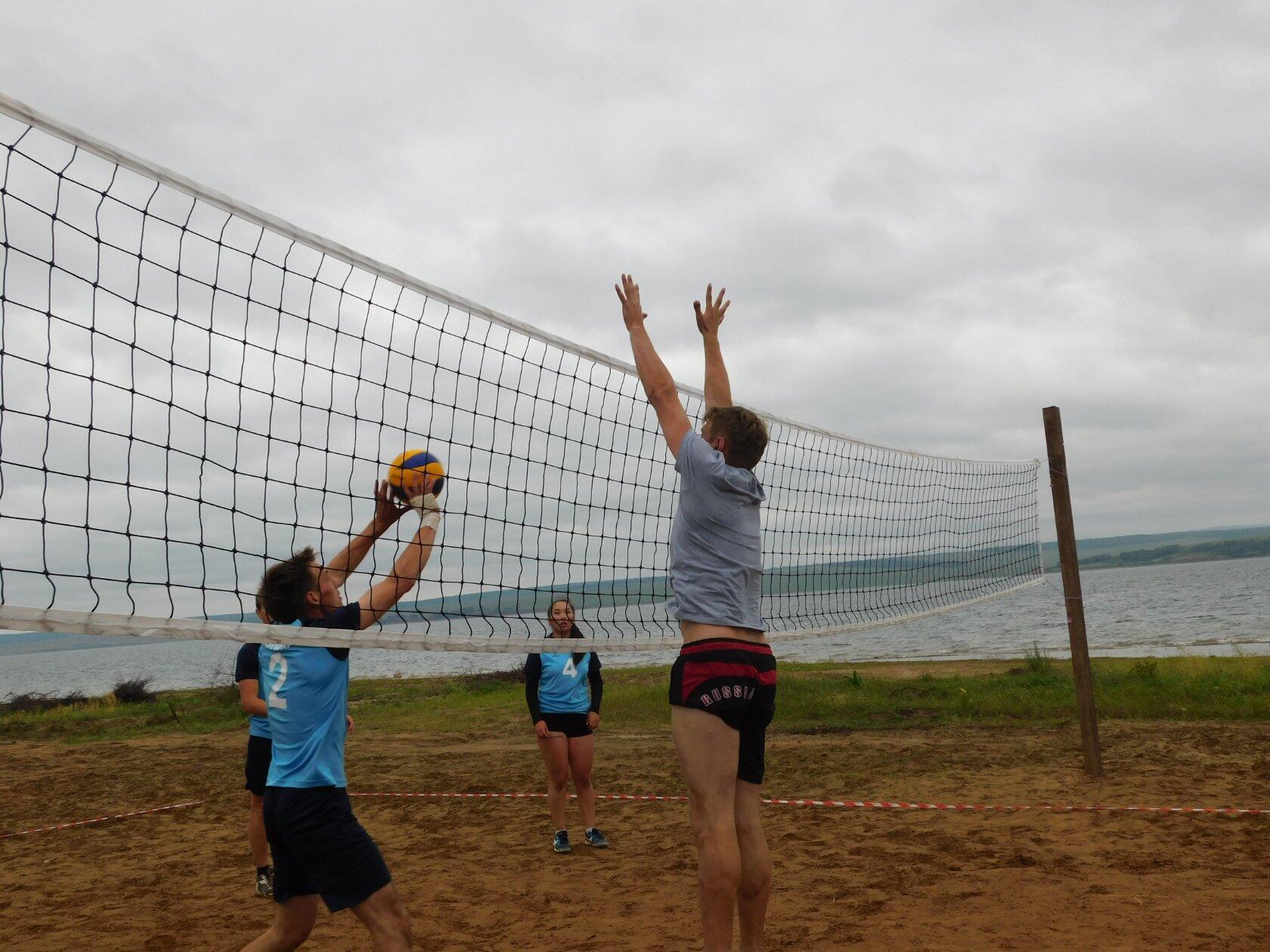 